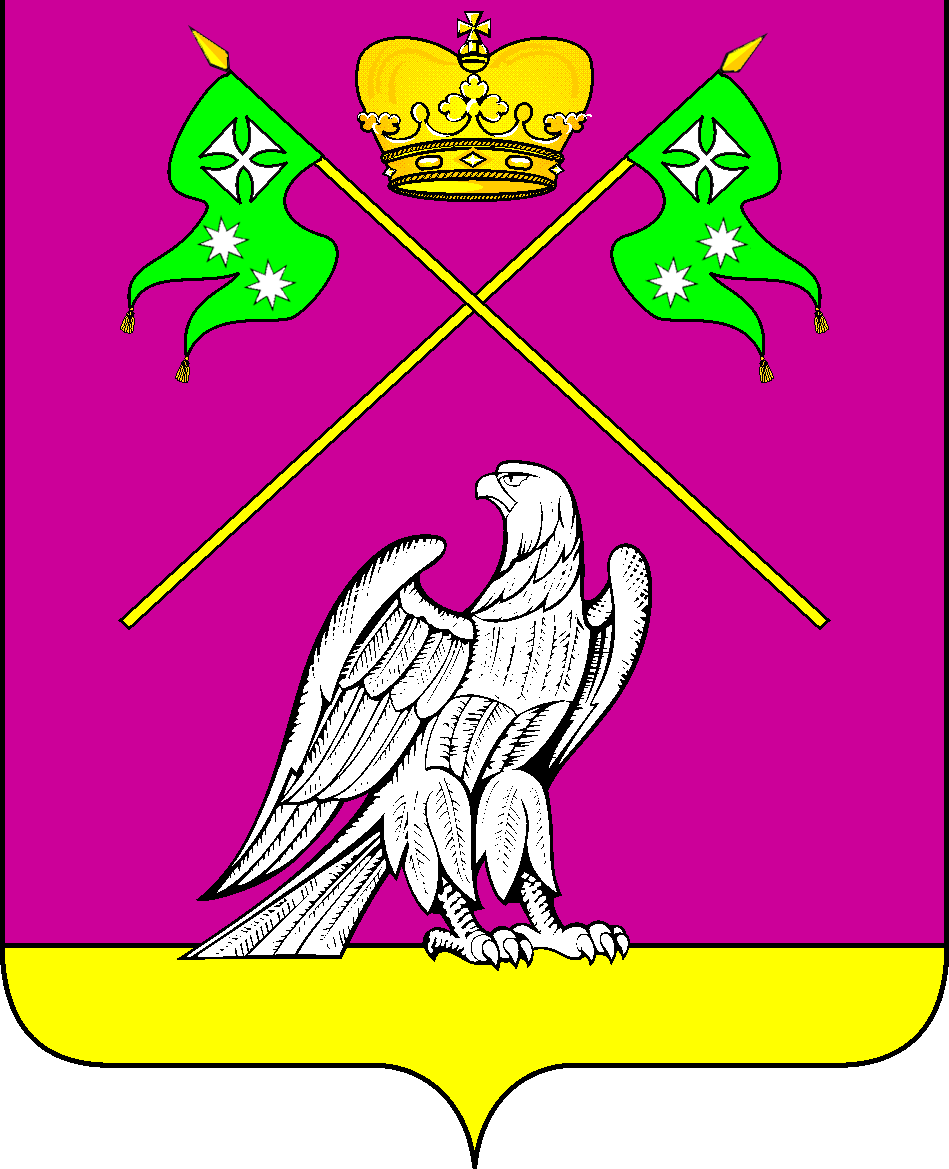 АДМИНИСТРАЦИЯ    МУНИЦИПАЛЬНОГО  ОБРАЗОВАНИЯВЫСЕЛКОВСКИЙ  РАЙОНПОСТАНОВЛЕНИЕот 27.09.2018					                                       № 1047ст-ца ВыселкиОб утверждении персонального состава антитеррористической комиссии в муниципальном образовании Выселковский районВ соответствии с решением антитеррористической комиссии в Краснодарском крае от 8 августа 2018 года «Об организации деятельности антитеррористических комиссий в муниципальных образованиях Краснодарского края», в целях организации взаимодействия на территории муниципального образования Выселковский район территориальных органов федеральных органов исполнительной власти, органов исполнительной власти Краснодарского края, органов местного самоуправления по профилактике терроризма, а также по минимизации и (или) ликвидации последствий его проявлений, и для реализации решений антитеррористической комиссии в Краснодарском крае, постановляю:Определить персональный состав антитеррористической комиссии в муниципальном образовании Выселковский район (далее – Комиссия) в соответствии с составом антитеррористической комиссии в муниципальном образовании Краснодарского края по должностям, утвержденным председателем антитеррористической комиссии в Краснодарском крае (приложение).Деятельность Комиссии организовать в соответствии с утвержденными председателем антитеррористической комиссии в Краснодарском крае положением и регламентом антитеррористической комиссии в муниципальном образовании Краснодарского края.Возложить функции секретаря Комиссии, ответственного за организационное и материально-техническое обеспечение деятельности Комиссии, на ведущего специалиста отдела по мобилизационной работе администрации муниципального образовании Выселковский район                Г.В. Марковского.Постановление администрации муниципального образования Выселковский район от 8 декабря 2017 года № 1782 «Об утверждении персонального состава антитеррористической комиссии в муниципальном образовании Выселковский район» считать утратившим силу.Главному специалисту, инженеру-программисту администрации муниципального образования Выселковский район М.А. Силаеву обеспечить размещение (опубликование) настоящего постановления на официальном сайте администрации муниципального образования Выселковский район в информационно-телекоммуникационной сети «Интернет».Постановление вступает в силу со дня его подписания.Глава муниципального образования Выселковский район                                                      С.И.ФирстковПЕРСОНАЛЬНЫЙ СОСТАВ антитеррористической комиссии в муниципальном образовании Выселковский район     Заместитель главы муниципального образования Выселковский район                                                         Н.В. КарабутПРИЛОЖЕНИЕУТВЕРЖДЕНпостановлением администрации муниципального образования Выселковский районот 27.09.2018 № 1047ФирстковСергей Ивановичглава муниципального образования Выселковский район, председатель антитеррористической комиссии;КарабутНиколай Васильевичзаместитель главы муниципального образования Выселковский район, заместитель председателя антитеррористической комиссии.Члены антитеррористической комиссии:ЗатолокинВладимир Евгеньевичначальник Выселковского пожарно-спасательного гарнизона (по согласованию);МацарскийИгорь Викторовичначальник отдела МВД России по Выселковскому району (по согласованию);СочивкоНиколай Сергеевичпредседатель Совета муниципального образования Выселковский район;ТурчиновВасилий Васильевичначальник отделения вневедомственной охраны по Выселковскому району – филиала ФГКУ УВО ВНГ России по Краснодарскому краю (по согласованию);сотрудник отделения УФСБ России по Краснодарскому краю в городе Тихорецке (по согласованию).